給与変更フォーム テンプレート	 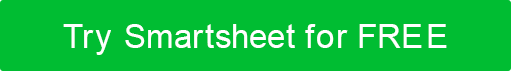 要求の種類推薦理由認可従業員名フォームの日付従業員 ID発効日ポジションタイトル部新しい雇用新しい雇用新しい雇用新しい雇用新しい雇用新しい雇用開始日開始日終了日終了日開けるAVG デイリー HRS開始時刻開始時刻終了時刻終了時刻未払いの休憩の長さ有給休暇の長さ時給サラリーアムト契約ポジション契約ポジション契約ポジション契約ポジション契約ポジション契約ポジション初期レート初期レート修正率修正率修正率職位の変更職位の変更職位の変更職位の変更職位の変更職位の変更初期レート初期レート修正率修正率修正率レートの変更レートの変更レートの変更レートの変更レートの変更レートの変更初期レート初期レート修正率修正率修正率休暇休暇休暇休暇休暇休暇初期レート初期レート修正率修正率修正率終了 (下記の完全なセクション)終了 (下記の完全なセクション)終了 (下記の完全なセクション)終了 (下記の完全なセクション)終了 (下記の完全なセクション)終了 (下記の完全なセクション)辞任 (下記の完全なセクション)辞任 (下記の完全なセクション)辞任 (下記の完全なセクション)辞任 (下記の完全なセクション)辞任 (下記の完全なセクション)他「その他」の場合は、説明します出席正確さジョブのパフォーマンス評価コメント懸念される分野再雇用は選択肢ですか?はいいいえなぜでしょうか。必要なステートメント  特別な注意  直属監督日付財務部日付エグゼクティブ・ディレクター日付免責事項Web サイト上で Smartsheet から提供される記事、テンプレート、または情報は参照用です。情報を最新かつ正確に保つよう努めていますが、当サイトまたはウェブサイトに含まれる情報、記事、テンプレート、関連するグラフィックスに関する完全性、正確性、信頼性、適合性、または可用性について、明示または黙示的ないかなる表明も保証も行いません。したがって、そのような情報に対する信頼は、お客様の責任で厳重に行われます。